1 channel rf delay relay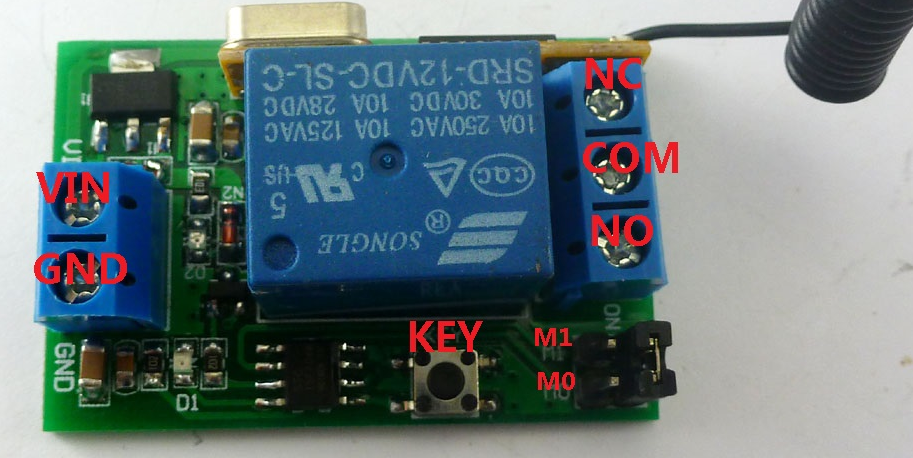 Features:1 Operating voltage: DC 9-13V (recommended DC 12V);5V version can be customized2 Operating Current: relays close, about 9MA; relay open,about 42MA;3 Operating frequency: 433.92M; 315M version can be customized                  4 Receiver sensitivity : -108dBm5 Decode  : learning code, can be adapted EV1527 / PT2262 and compatible remote control, you can store up to 32 remote control6 Work mode : Non-locking (Momentary is defult),Self-locking (Toggle),Inter-locking (Latch)，  Delay; 1-5000 seconds adjustable delay time, minimum step 0.1 seconds7 Size(Including housing）50*35*22mm8 Weight(including housing) 30g9 Relay Maximum load(Recommended<5A):10A/250VAC,10A/125VAC,10A/30VDC, 10A/28VDC ,10A/12VDCWork mode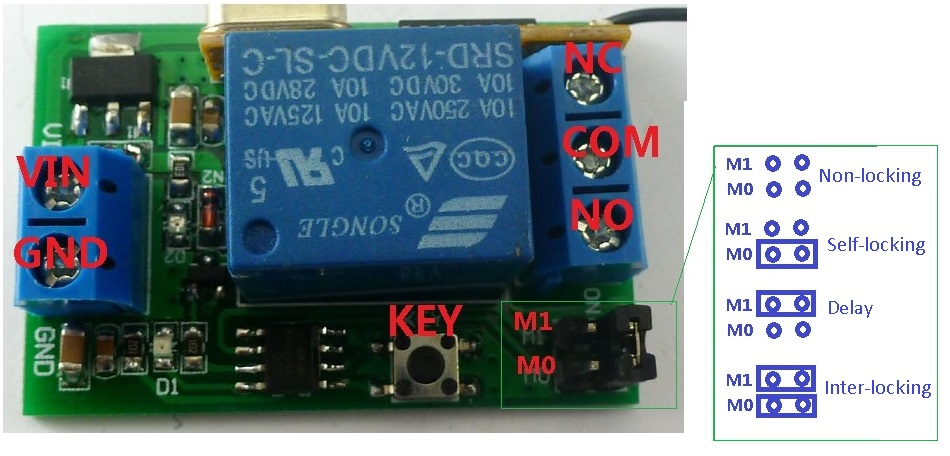 NO         : Relay normally open contactCOM       : Relay common contactNC         : Relay normally closed contactOpen      : NO connection COM, NC disconnect COMClose      : NO disconnect COM, NC connection COMMomentary : Press the Transmitter button , the receiver relay is Open, release button; the relay  is Close;Toggle  : Press transmitter button for 1 time , the receiver relay is Open, press button again, the relay  is Close;Latched : Press transmitter button A, the receiver relay is Open        Press transmitter button B, the receiver relay is Close.Delay : Press the Transmitter button, the receiver relay Open,After a set time delay, the receiver relay  is Close;If during the delay, press the button of Transmitter, delay start again; if the delay period, press and hold  the button of Transmitter 3-4 seconds, the receiver controller stops the delay, the relay CloseAdapter remote control (learning remote control):Under normal operating mode, LED will be lit, when receives a valid remote control (EV1527 / PT2262) button values, LED flashesClean code: press the key and held down, LED off, LED will light about 8 seconds later, clean code is completed (Note: After performing clean code previously stored remote control value does not exist)Step 1 (into the learning mode): Press the key (about 1 second), LED off;Step 2 (adapter button): Then press the utton on the remote control, LED flashes four times on, then learning the button valueNote: Only the Non-locking (Momentary is defult),Self-locking (Toggle),Inter-locking (Latch) mode to a "clear code" and " learning " action In the "delay" mode can only set the delay timeDelay setting:Step 1, the mode is set to "delay" mode (jumper cap on the M1 into two rows of pins)Step 2, press the key until the LED is offStep 3. Click the key again, LED flashesStep 4. Click the key again after a period of time, LED lightLED blinking time is the delay time.Video Links : https://1drv.ms/v/s!AnlWQ-iun_89-lyxG0gNgIf7puE2